First regular session 201822-26 January 2018, New YorkItem 2 of the provisional agendaCountry programmes and related mattersDraft regional programme document for Latin America and 
the Caribbean (2018-2021)
Corrigendum1.  Paragraph 3, first sentence, should readBeginning in the 1980s, the region has experienced its longest period of democratic rule, further advanced as a result of the end of the hostilities in Colombia, the longest armed conflict in the region.2.  Paragraph 9, first sentence, should readInstitutional capacities remain low and limit inclusion, participation, and efficient access to public services.3.  Paragraph 16, last sentence, should readOther examples include the replication of a Cuban disaster risk reduction model in five countries of the Caribbean through South-South cooperation and triangular cooperation, and the cross-regional work of the management system for governance in Afghanistan, Egypt, Iraq and Pakistan.4.  Paragraph 26, first sentence, should readOutcome 3. Responsive, inclusive, and accountable institutions contribute to improve governance and to promote development, opening broader spaces for inclusive citizen engagement and representation in electoral and dialogue processes; improving institutional capacities for conflict prevention and management; preventing gender-based violence and insecurity; and fostering stronger, more responsive and transparent institutions, capable of making gender-sensitive, evidence-based decisions.5.  Annex. Results and resources framework for Latin America and the Caribbean (2018-2021) – Regional Programme Outcome 3 statement should read Responsive, inclusive, and accountable institutions contribute to improve governance and to promote development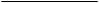 